Kalorifer kazanı yetki belgeli kişiler tarafından işletilmelidir.  Doğalgaz kazan borularında aşırı kirlenme yapmadığından normal periyodik bakımını yapınız.  Kazan sıcakken su ilavesi yapmayınız.  Kazanı yakmadan önce tesisatın su seviyesini hidrometreden kontrol edilmelidir. Eksikse ilave ederek suyun basıncının ayarlanmalıdır.   Kapalı genleşme deposu basıncını eksikse portatif hava kompresörü ile ayarlayınız. Basınç fazla ise supaptan ayarlayınız.   Kazan termometresinin sağlamlığını kontrol edin renkli sıvının içine daldığı kovanı sıvı yağ doldurun (ısı iletimi daha doğru ölçülür)  Kazana giren ve çıkan devreler üzerindeki vanalar açık bulundurulmalıdır.  Kazan dairesi brülörünün yanma havasının akışına engel şeyleri ortadan kaldırınız.  Kazan dairesinin duvar ve döşemesinin ıslanmasına engel olunuz. Uygun yangın tüpü bulundurunuz.  Fotoselli ve brülörü her hafta kuru ve temiz bez ile siliniz.  Ark yapabilecek elektrik tesisatını ex-proof olacak şekilde yenileyin, mümkünse gaz tesisatına dayanımlı elektrik sistemi kurdurunuz.  Gaz detektörünün çalıştığını kontrol ediniz.  Kazan termostatı vasıtasıyla suyun sıcaklığı dış sıcaklığa göre ayarlanmalı ve kontrol edilmelidir. Bu termostat azami sıcaklık kontrolü limit termostatı olarak çalıştırılacaktır.  Brülörü çalıştırmak için ana tablo şalteri açmalı brülör düğmesi açık duruma getirilmeli, gaz vanası açılmalı ve dolaşım pompaları çalıştırılmalıdır.  Arıza durumunda ilgili brülör firmasının el kitapçığındaki arıza prosedürleri yerine getirilmelidir.  Selonoid vanalarda gaz kaçağını kontrol edin.  Gaz filtresini ve hava fanını temizleyip test edeniz.  Ateşleme ve iyonizasyon elektrotlarının pozisyonunu kontrol edin.  Hava ve gaz proses hatlarının ayarlarını kontrol edin.  Gaz basınç regülatörünün ayarını kontrol edin.  Gaz kokusu hissettiğinizde sistemi durdurup, ana gaz vanasını kapatıp yöneticiye haber verip gaz ölçüm servisini çağırınız.  Brülör yılda bir kez ehil bir teknisyene kontrol ettirilip gerekli bakın ve ayarları yetkili servise yaptırılmalıdır.  Dış hava sıcaklığının 15° C altında olması durumunda; iç ortam sıcaklığı 20° C den yukarı olmayacak şekilde yakın. Kazan işletmesini sıcaklık cetveline göre yapın.  Kalorifer kazanının genleşme tankına ve emniyet ventili bağlantısında kesinlikle hiçbir akış kesici vana olmamalıdır. Emniyet ventili hem kazanın üzerinde hem de vana görmeyen başka yerde ( genleşme tankına bağlantısı v.b. gibi) iki adet yedekli olmalıdır. Çalışıp çalışmadığı uygun basınçlarda açıp açmadığı yetkili servis ve yetkili kullanıcılarla devamlı kontrol edilmelidir. Yakıt durumunu ilgililere bildirmek. Kalorifer tesisatının korunmasına özen göstermek, arızaları zamanında amirine bildirmek.  Kazan yanarken görevi başında bulunmak.  Kaloriferin belirlenen zamanlarda yakılmasını sağlamak ve takibini yapmak.  Kazan dairesinde kısa devre yapacak veya ark çıkarabilecek bozuk elektrik anahtarları, prizler, kabloları amirine bildirip yenilenmesini sağlar.  Kazan dairesinin taban ve duvarlarının ıslanması engeller.  Havalandırma menfezleri her zaman açık durumda olmasını sağlar.  Yapacağı işlerde yangın ve kalorifer ile ilgili mevzuat hükümlerine göre hareket eder.  Kazan yakılışında kullanılan yakıt maddelerini usulüne uygun olarak yakar, kazanın duman kanallarını sürekli temiz tutar.  Kış geçtikten sonra, kazan ve duman kanallarını temizler, kazan içindeki külleri ve artık kömürleri dışarı atar, kazanda ve tesisatta onarıma muhtaç kısımlar varsa bunların yapılması ve bacanın temizliği için idareye haber verir.  Kazanlarda kullanılan yakıt maddelerini en iyi şekilde muhafaza eder, ziyan edilmeden yakılmasını sağlar.  Kaloriferin çalışmadığı zamanlarda idarece verilecek işleri yapmak.  Kaloriferci, okul müdürüne, müdür yardımcılarına ve nöbetçi öğretmenlere karşı sorumludur.  Brülöre elektrik gelip gelmediğini kontrol ediniz.  Gaz hattındaki vanaların açık olup olmadığını kontrol ediniz.  Kazan panosu, brülör panosu üzerindeki anahtarların çalıştırma pozisyonunda olup olmadığını kontrol ediniz.  Termik şalterleri kontrol ediniz.  Yukarıdaki kontrolleri yaptıktan sonra brülör tekrar çalışmıyorsa yetkili servisi çağırınız.  Kazan dairesinde bulunan alet ve edevatı korumak.  Kalorifer dairesi ile ilgili hizmetleri yapar, temiz ve düzenli tutar.  Kazan dairesine görevli olmayanların girmesini engeller ve kapıyı kapalı tutar.  Kazan yakınında yanıcı, parlayıcı ve patlayıcı maddelerin bulunmamasını sağlar.  İşi ile ilgili Kişisel Koruyucu Donanımları kullanır.(Amiyantlı eldiven, uygun koruyucu maske, uygun çizme)  Kazan dairesinde yangın cinsine uygun yangın söndürme tüpleri bulundurunuz.  Panik yapmadan sakin olup yanan tüm ateşleri söndürün.  Tüm kapı ve pencereleri açın.  Gaz ile çalışan cihazların vanalarını ve ana gaz vanasını kapatın.  Çakmak, kibrit çakmayın, sigara içmeyin.  Elektrik düğmelerine dokunmayın (ark patlamaya neden olabilir).  Elektrikle çalışan cihazları çalıştırmayın.  Fiş çekip takmayın.  Zil kullanmayın.  Telefon kullanmayın.  Yöneticinize haber verip ilgili gaz şirketini arayınız. 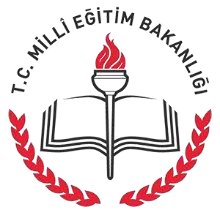 SAMSUN İL MİLLİ EĞİTİM MÜDÜRLÜĞÜ…………………………….. MüdürlüğüDoküman No	: TL-88Yayın No	: 01Yayın Tarihi  	: … / … / 201..Revizyon Tarihi	: … / … / 201..Revizyon Sayısı	: 00..Sayfa No	: 1/3Ateşleyici Personel TalimatıDoküman No	: TL-88Yayın No	: 01Yayın Tarihi  	: … / … / 201..Revizyon Tarihi	: … / … / 201..Revizyon Sayısı	: 00..Sayfa No	: 1/3SAMSUN İL MİLLİ EĞİTİM MÜDÜRLÜĞÜ…………………………….. MüdürlüğüDoküman No	: TL-88Yayın No	: 01Yayın Tarihi  	: … / … / 201..Revizyon Tarihi	: … / … / 201..Revizyon Sayısı	: 00..Sayfa No	: 2/3Ateşleyici Personel TalimatıDoküman No	: TL-88Yayın No	: 01Yayın Tarihi  	: … / … / 201..Revizyon Tarihi	: … / … / 201..Revizyon Sayısı	: 00..Sayfa No	: 2/3DIş HAVA SICAKLIĞI (°C) -11 -10 -5 0 3 10 15 KAZAN GİDİŞ SUYU SICAKLIĞI (°C)90 87 85 75 69 55 40 SAMSUN İL MİLLİ EĞİTİM MÜDÜRLÜĞÜ…………………………….. MüdürlüğüDoküman No	: TL-88Yayın No	: 01Yayın Tarihi  	: … / … / 201..Revizyon Tarihi	: … / … / 201..Revizyon Sayısı	: 00..Sayfa No	: 3/3Ateşleyici Personel TalimatıDoküman No	: TL-88Yayın No	: 01Yayın Tarihi  	: … / … / 201..Revizyon Tarihi	: … / … / 201..Revizyon Sayısı	: 00..Sayfa No	: 3/3